Муниципальное бюджетное общеобразовательное учреждения гимназия № 19 им.Н.З.Поповичевой г.ЛипецкаУрок алгебры по теме: «Теорема Безу и следствие из неё» (профильный уровень)/11 класс/Подготовила учитель математикиМаликова Ольга ГеоргиевнаЛипецк, 2014Тема: «Теорема Безу и следствие из неё»(алгебра, 11 класс)Цели урока:  Дидактические: - развитие навыков использования схемы Горнера                             - доказательство теоремы Безу и следствия из неё при                                 решении проблемной ситуации: можно ли разложить                                многочлен третьей степени на множители;                             - использование теорему Безу для решения уравнений высших                               степеней;                             - закрепление применения данной теоремы и следствия из неё                                в ходе решения задач.Развивающие:    - продолжение развития логического мышления и                               мировоззрения учащихся.Воспитательные: - воспитание творческого мышления, познавательной                                    активности, смелости своих суждений, культуры речи; Тип урока:  урок открытия «нового знания» (использование технологии проблемно-диалогового обучения)Оборудование:  мультимедийная установка.Ход урока:   1. Организационный момент.                      2. Актуализация знаний.                      3. Изучение нового.                      4. Историческая справка.                      5. Закрепление.                      6. Итог урока.Ход урока1. Организационный момент     Здравствуйте ребята. Слайд 1 «Метод решения хорош, если с самого начала мы можем предвидеть - и далее подтвердить это, - что, следуя этому методу, мы достигнем цели»(Г. Лейбниц) Именно эти слова будут лежать в основе нашего сегодняшнего урока.     И сегодня мы продолжим разговор об одном из важнейшем понятии математики -  уравнении. На протяжении веков выдающиеся математики развивали теорию решения алгебраических уравнений. Слайд 2 Среднеазиатский математик ал-Хорезми в IX веке установил, что решение уравнений первой степени сводится к двум операциям. Каким?(к переносу отдельных членов  его из одной части равенства в другую и приведение подобных членов)     Уравнения второй степени умели решать еще вавилоняне во втором тысячелетии до нашей эры.     Для уравнений третьей и четвертой степени есть формулы корней (формулы Кордано и Феррари), выведенные итальянскими математиками в 1545 году, но в силу своей громоздкости эти формулы не используют в школьной программе. После того, как были выведены формулы корней для уравнений третьей и четвёртой степени, на протяжении почти 300 лет, учёные-математики пытались вывести формулы для нахождения корней уравнений пятой степени и выше, но труды их оказались безуспешными. Слайд 3 В 1826 году норвежский математик Абель доказал, что нельзя вывести формулы для решения уравнений пятой степени и выше. - Что же делать? Неужели уравнения степени выше 2 невозможно решить? Конечно же можно. 2. Актуализация знаний     И какие методы для решения уравнений высших степеней мы знаем? Слайд 4(метод разложения на множители, замена переменной, функционально-графический метод)3. Изучение новогоСлайд 5- Решить уравнение x3 + 2x2 - 7x – 12 = 0. Можно ли известными методами разложить на множители левую часть уравнения.(Проблема!) Мы понимаем, что было бы удобно представить левую часть равенства в виде произведения, т.е. разложить на множители. - Какие методы разложения на множители вы можете назвать?(вынесение общего множителя за скобок, способ группировки, ФСУ) Нужно разложить многочлен 3 степени на множители. Но как?...- Сегодня мы рассмотрим ещё один из методов разложения на множители и сформулируем алгоритм решения уравнений такого вида, а тему урока сформулируем в ходе урока.Слайд 6- Как разложить на множители квадратный трёхчлен ах2 + bх + с? (найти корни и воспользоваться формулой) - А нам как раз необходимо разложить на множители многочлен Р(х) = x3 + 2x2 - 7x – 12. Для этого нужно найти его корни. Что называется корнем многочлена? (Число а называется корнем многочлена f, если f(а)=0). - Сформулируйте теорему о нахождении целых корней многочлена( Пусть все коэффициенты многочлена Р(х) – целые числа. Если целое число а является корнем многочлена Р(х), то а – делить свободного члена многочлена Р(х))- Найдите делители свободного члена (±1, ±2, ±3, ±4, ±6, ±12)- Какое число является корнем многочлена? (х = -3 – корень многочлена)- Значит один из множителей будет (х + 3). Как найти другие множители? (выполнить деление многочлена на двучлен (х + 3) по схеме Горнера). (1 ученик у доски)- Обратите внимание, что х = -3 является корнем многочлена и при делении на (х + 3) получился остаток 0, т.е. чему равно значение многочлена при х = -3? (0)Слайд 7- Число х = 2 является корнем данного многочлена? (нет) Выполните деление многочлена на двучлен (х – 2). Получается деление с остатком, остаток равен  -10. Найдите значение многочлена при х = 2. (1 ученик работает у доски) Значение многочлена равно -10. Отметим, что x=2- не является корнем многочлена и остаток от деления многочлена на (х-2) равен значению многочлена при х=2. Аналогичная работа для х = 1; х = -2 (самостоятельно)- Замечаете ли вы ту же закономерность (речь идет о значении остатка и значении многочлена при различных значениях х)?- Сформулируйте гипотезу. (Обучающиеся формулируют гипотезы) - Запишем её в общем виде. Слайд 8    Пусть Р(х) - многочлен, а - некоторое число.Докажем следующие утверждения: 1. Остаток от деления Р(х)  на (x - а) равен Р(а). 2. Р(х) делится на двучлен (x - а) тогда и только тогда, когда число а является его корнем.     Доказательство (доказательство гипотезы): 1. по теореме о делении с остатком следует, что Р(х) = (х – а)Q(х) + г, где q(х) многочлен степени на 1 меньше чем Р(х), r – остаток (число). Подставим вместо х значение а, получим Р(а) = (а – а)q(х) + r = r. Ч.т.д.- Эту теорему называют теоремой Безу в честь французского математика Этьена Безу.- Итак сформулируйте теорему Безу.( Остаток отделения многочлена Р(х) ненулевой степени на двучлен х – а равен Р(а) (т.е. значению многочлена Р(х) при х = а)     Доказательство: 2. Если а – является корнем многочлена, то Р(а) = 0, следовательно г = 0 и многочлен примет вид Р(а) = (х – а)Q(х). Это значит, что многочлен Р(а) делится на (х – а).Ч.т.д - Мы получили следствие из теоремы Безу. Сформулируйте его. (Если число а является корнем многочлена Р(х), то Р(х) делится на двучлен х  - а. 4. Историческая справка        Этьен Безу- французский математик, член Парижской Академии Наук.     Именем учёного названа одна из основных теорем алгебры - ТЕОРЕМА БЕЗУ. Теорема Безу, несмотря на внешнюю простоту и очевидность, является одной из фундаментальных теорем теории многочленов. В этой теореме алгебраические свойства многочленов (которые позволяют работать с многочленами как с целыми числами) связываются с их функциональными свойствами (которые позволяют рассматривать многочлены как функции). Слайд 9     Вернёмся к нашему уравнению. Воспользуемся следствием из теоремы Безу и разложим левую часть уравнения на множители. (1 ученик у доски)x3 + 2x2 - 7x – 12 = 0(х + 3)(x2 – x - 4) = 0. Ответ: 3; . Слайд 10Сформулируйте алгоритм решения уравнений с помощью теоремы Безу: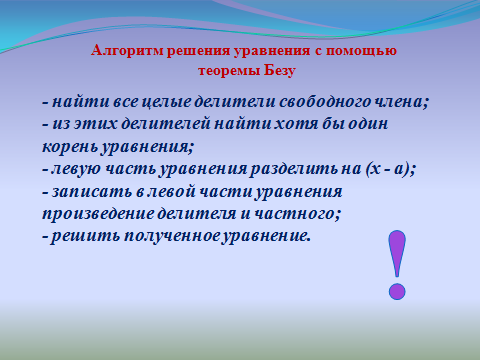 5. Закрепление Слайд 11 Подумай и реши:1) Найти остаток от деления многочлена x3 - 3x2 + 6x – 5 на двучлен (x - 2). Решение:r = P(2) = 23 - 3∙22 + 6∙2 - 5 = 3 .2) При  каком  значении  a  многочлен x4 + ax3 + 3x2 – 4x – 4 делится  без  остатка  на  двучлен  x – 2? Решение:По теореме Безу                   r = P(2) = 16 + 8a + 12 – 8 – 4 = 8a +16.Но  по  условию r = 0, значит 8a + 16 = 0, отсюда a = -2 .3) Разложите на множители х4 + 324.Решение: данный многочлен разложить на множители не возможно, т.к. он не имеет корней.6. Итог урока     Теорема Безу находит применение при рассмотрении одной из важнейших задач математики - решении уравнений. Существует несколько следствий из теоремы, которые помогают при решении практических задач. Из рассмотренных примеров можно сделать вывод, что теорема Безу находит применение при решении задач, связанных с делимостью многочленов, например, нахождение остатка при делении многочленов. Также, теорема работает при разложении многочленов на множители.     Теорема Безу позволяет ответить и на важный теоретический вопрос - Сколько корней может иметь многочлен?Слайд 12Дома: Докажите утверждение: «Многочлен степени n имеет не более n корней».            (Воспользуйтесь методом от противного) Список использованной литературы1. А.Г.Мордкович, П.В.Семёнов. Алгебра и начала математического анализа     (профильный уровень), 11 класс. Ч. 1 – М: Мнемозина, 2009Использованные Интернет-ресурсы1. http://ru.wikipedia.org 2. http://www.ref.by/refs/49/32199/1.html 